Муниципальное бюджетное дошкольное образовательное учреждение«Детский сад № 80»Принято                                                                                                   УтверждаюПедагогическим  советом                                     Заведующий МБДОУ  д/с №80протокол  от 28.08.2023г. № 4                              	                    Долгова И.В.                                                                      Приказ от 29.08.2023г. № 110 Дополнительная общеразвивающая программа социально-педагогической  направленности«АБВГДейка»Возраст воспитанников: 6-7 летСрок реализации программы: 8 месяцев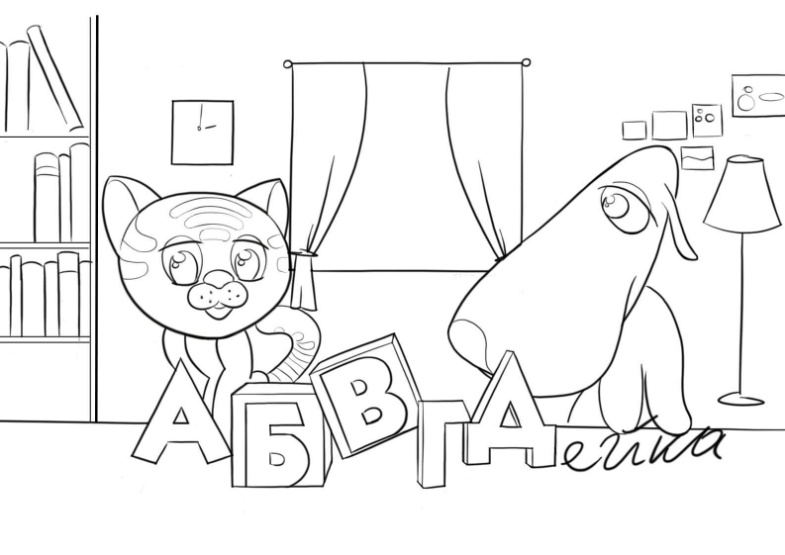        Автор-составитель: Анисимова Гузель Ануровнаг.Таганрог2023І. Комплекс основных характеристик программы1.1. Пояснительная записка1.1.1. Направленность	дополнительной	общеразвивающейпрограммыДополнительная общеразвивающая программа «АБВГДейка» социально — педагогической направленности ориентирует на общее всестороннее, гармоничное развитие ребёнка, на обеспечение эмоционального благополучия, на полноценное владение навыками осознанного чтения и на совершенствование устной речи. Программа разработана в соответствии с федеральным законом  «Об образовании в Российской Федерации» № 273-ФЗ от 29.12.2012 года, примерными требованиями к программам дополнительного образования детей и порядком организации и осуществления образовательной деятельности по дополнительным общеобразовательным программам (приказ министерства просвещения от 09.11. 2018 года № 196).1.1.2. Актуальность программыЧтение – сложный психофизиологический процесс. В его акте принимают  участие различные анализаторные системы: зрительная, речеслуховая, речедвигательная.Чтение начинается со зрительного восприятия, различия и узнавания букв. На этой основе происходит соотнесение букв с соответствующими звуками и осуществляется воспроизведение  звукового образа слова - его прочитывание. Вследствие соотнесения звуковой формы слова с его значением осуществляется понимание читаемого.Научиться читать непросто. Знать алфавит и складывать буквы в слоги, а слоги в слова - это ещё не всё. Многие так и остаются на уровне складывания слов, не научившись видеть смысл в прочитанном. Обучение чтению, без сомнения, является одним из главных условий успешного развития личности. Ребёнок, который начал читать в дошкольном возрасте, безусловно, имеет преимущество перед своим не умеющим читать сверстником.Главная задача работы по обучению чтению дошкольников – сделать для ребенка слово, его звуковую оболочку не только ощутимой, но и привлекательной, интересной. Когда дети в игровом, звукоподражательном действии научились различать гласные и согласные звуки, твердые и мягкие согласные, ставится новая задача запомнить знак, которым записывается на письме данный звук. Для более легкого запоминания графических элементов - букв используются следующие приемы работы: конструирование из палочек, карандашей; рисование на листе бумаги; штриховка; обводка образца буквы. Программа предполагает научить детей читать на уровне индивидуальных возможностей каждого ребёнка. В то же время проводится и целенаправленная работа по обогащению, активизации речи, пополнению словарного запаса, совершенствованию звуковой культуры, уточнению значений слов и словосочетаний, развитию диалогической речи.Актуальность программы определяется ее направленностью на создание условий для развития познавательных способностей детей, общих учебных умений и навыков. Для успешного обучения необходимо, чтобы ребенок пришел в школу подготовленным. От того, насколько высока эта готовность, зависит процесс адаптации к школе и дальнейшие успехи в учебе.1.1.3. Отличительные особенности программыПрограмма направлена на организацию дополнительных занятий с воспитанниками старшей группы дошкольного учреждения. Представленная программа построена на принципах развивающего обучения, предполагающего формирование у детей умения слогового чтения, а также умения самостоятельно мыслить, анализировать, обобщать, устанавливать причинно-следственные связи. Данная программа отличается от уже существующих своей адресной направленностью на детей старшего дошкольного возраста, интегрированным подходом к обучению дошкольников чтению, применением современного игрового оборудования.1.1.4. Адресат программы (психолого-педагогическаяхарактеристика детей Возрастные особенности детей 6-7 лет (подготовительная группа)В дошкольные годы развитие речи идет в двух основных направлениях: во-первых, интенсивно набирается словарный запас и усваивается морфологическая система языка, на котором говорят окружающие; во-вторых, речь обеспечивает перестройку познавательных процессов (внимания, восприятия, памяти, воображения, а также мышления). 1.1.5.Объем и сроки освоения программыОбъем и сроки освоения программы — 8 месяцев- 33 часа.Программа рассчитана на один год (старшего дошкольного возраста). Занятие проводится по подгруппам, 1 раз в неделю, 4 раза в месяц, 33 занятия в год. Организовывается во время свободной деятельности детей, после обеденного сна. Для работы используются тетради в мелкую  клетку. Данная программа предполагает соответствие потребностям, возможностям, интересам родителей, склонностям детей.1.1.6.Формы обучения Форма обучения - очная.1.1.7.Особенности организации образовательного процессаОсновная форма организации образовательной деятельности с воспитанниками — подгрупповые занятия с осуществлением дифференцированного подхода при выборе методов обучения в зависимости от возможностей детей. Занятия строятся в занимательной, игровой форме. Состав группы постоянный.1.1.8.Режим занятий1.2. Цель и задачи программыЦель программы: целью данной программы является построение системы обучения чтению дошкольников в возрасте с 6 до 7 лет.Для реализации поставленной цели определены следующие задачи программы:Овладение умением работать с полным составом звуков и букв русского языка.Обучение дошкольников аналитико-синтетическому слиянию слоговых сочетаний – чтению. Развитие мыслительных процессов (элементов анализа, синтеза, сравнения, обобщения, классификации), способности слышать и воспроизводить звуковой образ слова, правильно передавать его звучание.Применение полученных знаний, умений и навыков в познавательной деятельности.Воспитание культуры общения, которая способствует умению излагать свои мысли, чувства, переживания.1.3. Содержание программы1.3.1. Учебно-тематическое планирование1.3.2. Календарно-тематическое планирование1.4. Планируемые результаты реализации программыК концу года дети могут читать целыми словами и предложениями из 2-3 слов.Достаточно отчетливо и ясно произносить звуки.Выделять из слов звуки, находить слова с определенным звуком, определять место звука в слове.Владеть понятиями «слово», «звук», «буква», «предложение», «текст», «гласный звук», «согласный звук», «твердый звук», «мягкий звук», «звонкий звук», «глухой звук». Составлять предложения с заданным словом, по картинке, на заданную тему, заканчивать предложение нужным по смыслу словом, восстанавливать заведомо искаженные фразы и т.п.Ориентироваться на листе бумаги в клетку, правильно сидеть за партой и держать карандаш.Составлять небольшие рассказы описательного характера по сюжетной картинке и серии картин; о событии из собственного жизненного опыта.Правильно использовать предлоги, притяжательные местоимения, слова -синонимы и антонимы.Правильно согласовывать слова в предложении.ІІ. Комплекс организационно-педагогических условий2.1. Календарный учебный график2.2. Условия реализации программы2.2.1. Материально-техническое обеспечение Технические средства обучения: ноутбук, проектор, экран. Перечень оборудования, инструментов и материалов:Магнитно-маркерная доска;Дидактические настольные игры: «Азбука», «Слоговые кубики», «Кубики –      буквы», «Я учу буквы», «Слоговые домики», «Я знаю буквы»;Разрезная азбука «Запоминаю буквы» для самостоятельной работы детей.Коврограф; Предметные картинки;Слоговая таблица;Игровизоры;  Лабиринты букв.2.2.2. Информационное обеспечениеИнформационное обеспечение:  аудиозаписи, фонозаписи, презентации.2.2.3. Кадровое обеспечениеАнисимова Гузель Ануровна.Образование — 2008 г., высшее, ., Стерлитамакская государственная педагогическая академия; учитель истории Профессиональная переподготовка- ООО «Межотраслевой институт Госаттестации» по программе «Воспитатель ДОУ», 2020 г.Повышение квалификации- ., ООО «Высшая школа делового администрирования» , г. Екатеринбург по программе «Педагогика и методика дошкольного образования в условиях реализации ФГОС ДО», 72 часа2.3. Формы определения результативности освоения программы Для проверки результативности проводится диагностика, результаты которой позволяют определить степень усвоения ребенком программных требований. Используются следующие методы: беседа, игра, игровые ситуации.Формы отслеживания и фиксации образовательных результатов- оценка индивидуального развития ребенка, в рамках педагогической диагностики (связанна с оценкой эффективности педагогических действий и лежащей в основе их дальнейшего планирования), видеозапись, табель посещаемости.Формы демонстрации образовательных результатов - видеозапись, фото, открытые занятия для родителей (законных представителей)2.4. Оценочные материалыОценка индивидуального развития ребенка.С целью контроля знаний обучающихся и проверки результативности обучения применяются такие формы, как:Фронтальные и индивидуальные вопросы;Занятия повторения;Проведение праздников;Проведение дидактических игр.Дифференцирование гласных и согласных звуков.Воспитатель предлагает ребёнку поиграть в игру «Поймай гласный звук»: он произносит гласные и согласные звуки: [а, м, н’, о, у, р', р], а ребёнок «ловит» (хлопает в ладоши) только гласные звуки.Примечание: возможен другой набор звуков. Критерии оценки:Полный ответ — 3 балла;С ошибками — 2 балла;Ответ с помощью воспитателя — 1 балл;Отсутствие ответа — 0 баллов.Выделение гласного звука в начале слов. Оборудование: предметные картинки.Задание построено на игровом упражнении «выбери картинку». Воспитатель предлагает ребёнку из ряда картинок выбрать одну, название которой начинается с одного из гласных звуков: [а, и, о, у ]. Критерии оценки:Полный ответ — 3 балла;С ошибками — 2 балла;Ответ с помощью воспитателя — 1 балл;Отсутствие ответа — 0 баллов.Дифференцирование согласного звука в начале и конце слова. Материал для анализа: мак - [м],[а],[к]; кит - [к],[и],[т].Примечание : предлагаются односложные слова с мягкими и твёрдыми согласными звуками. Воспитатель произносит слово и предлагает ребёнку выделить согласные звуки, стоящие в начале и в конце слова с обоснованием своего ответа.Критерии оценки:Полный ответ — 3 балла;С ошибками — 2 балла;Ответ с помощью воспитателя — 1 балл;Отсутствие ответа — 0 баллов.Диагностика складывания и чтения простейших слоговКритерии оценки:Полный ответ — 3 балла;С ошибками — 2 балла;Ответ с помощью воспитателя — 1 балл;Отсутствие ответа — 0 баллов.Диагностика соотнесения буквы и звукаРассмотрите картинку. Какая буква нарисована? Соедини с буквой только те предметы, названия которых начинается на звук […].Критерии оценки:Полный ответ — 3 балла;С ошибками — 2 балла;Ответ с помощью воспитателя — 1 балл;Отсутствие ответа — 0 баллов.2.5. Методические материалы2.5.1. Методы и приемы обученияМетоды и приемы обучения:Словесные (загадывание загадок, проговаривание чистоговорок, словесные игры);Наглядные (применение различных символов и схем, карточек и картинок, игрушек);Практические (работа с индивидуальными разрезными азбуками, составление схем звуко-слогового анализа слов, чтение слогов, слов, моделирование);Игровые (во все занятия включены всевозможные игры по развитию речи. Занимательные упражнения, фонетические, лексические, грамматические игры, физкультминутки, игровые ситуации, сказочные персонажи); словесные – рассказы воспитателя, рассказы детей, чтение худ. литературы.В занятия включены физкультминутки, которые позволяют детям расслабиться, а педагогу разграничить занятие на структурно-смысловые части.2.5.2. Формы организации образовательного процессаФормы организации образовательного процесса : индивидуальная, парная, групповая.Процесс обучения строится на общедидактических и специфических принципах:Принцип систематичности и последовательности: концентрическое усвоение программы;  организация и последовательная подача материала («от простого к сложному»);Принцип наглядности: иллюстративное (наглядное) изображение изучаемых объектов и понятий способствует формированию более полных и четких образов и представлений в сознании дошкольников;Принцип доступности и посильности: реализуется в делении изучаемого материала на этапы и в преподнесении  его детям последовательными блоками и частями, соответственно возрастным особенностям и развитию речи;Онтогенетический принцип (учет возрастных особенностей обучаемых).2.5.3. Формы организации занятияФормы организации занятия:Игры-задания;Дидактическая игра;Создание игровых ситуаций;Сюрпризные моменты;Использование аудио техники;Творческая работа.2.5.4. Педагогические технологииТехнология сотрудничества реализует принцип демократизации дошкольного образования, равенство в отношениях педагога с ребенком, партнерство в системе взаимоотношений «взрослый - ребенок».Здоровьесберегающие технологии: обеспечение социально-психологического благополучия ребенка (обеспечивающие психическое и социальное здоровье ребенка и направленные на обеспечение эмоциональной комфортности и позитивного психологического самочувствия ребенка в процессе общения со сверстниками и взрослыми в детском саду).Информационно-коммуникационные технологии: применение ИКТ значительно обогащает процесс обучения чтению, стимулирует индивидуальную деятельность и развитие познавательных процессов детей, расширяется кругозор ребенка.Игровая технология: строится как целостное образование, охватывающее определенную часть занятия и объединенное общим содержанием, сюжетом, персонажем.2.5.5. Алгоритм занятияВводная часть:Приветствие, организационный момент;Разминка на развитие фонематического слуха. Основная часть (на выбор педагога):Активизация усвоенного материала на предыдущих занятиях;Звуко-буквенный анализ слова: выделение звука в словах (на картинках, в названии игрушек, предметов, в загадках, в скороговорках, стихах и т.п.); нахождение места звука в словах (в начале, в середине, в конце слова);Знакомство с буквой (нарядом звука). Закрепление образа буквы в графике, поделках, нахождение ее среди прочих букв и т.п.Работа над слоновой структурой слова;Развитие фонематического слуха;Обучение технике чтения;Развитие артикуляционного аппарата у детей; массажные паузы с текстом, пальчиковая гимнастика;Развитие связной речи.Физкультминутка.Грамматический материал; игры на закрепление материала.Заключительная часть:Закрепление пройденного материала в виде игр, диалогов, речевых ситуаций;Ориентировка на следующее занятие.2.5.6. Дидактические материалыПодвижная азбука используется для знакомства с буквой и для составления слогов и слов.Магнитная доска Индивидуальные разрезные азбуки.Карточки для совершенствования техники чтения.Индивидуальные карточки для определения позиции звука в слове.Картинки, игрушки и др. наглядность.Буквари.Тетради на печатной основе.Буквы в различных вариантах: на картинках, кубиках, карточках.Азбука— мозаика.Раздаточный материал по темам.Таблица с буквами-картинками.2.6. Список литературы1. Белоусова Л.Е. Ура, я научился! СПб.: «Детство-Пресс», 2014.2. Глинка Г.А. Буду говорить, читать, писать правильно. М: «Питер», 2015.3. Голубина Т.Г. Чему научит клеточка... М.: «Мозаика-Синтез», 2014.4. Колесникова Е.В.Развитие звукобуквенного анализа у детей 5-6 лет.    М.: «Гном и Д», 2013.5. Колесникова Е. В. Развитие звуковой культуры речи у детей 3-4 лет.     М.: «Гном и Д». 2014.6. Колесникова Е.В.Развитие фонематического слуха у дошкольников.     М.: «Гном и Д», 2014.7. Колесникова Е.В., Баренцева Н. С. Развитие фонематического слуха у      дошкольников. М.: «Гном-Пресс»,2015.Савичев В.Н. Азбука веселая в картинках и стихах. Ярославль: «Академия развития», 2013.Садовникова И.Н. Нарушения письменной речи и их преодоление у        младших школьников. М.: «Владеем, 2014.10. Сказка о веселом язычке. М.: Издательский дом «Карапуз», 2014.11. Ткаченко Т.А. Логопедическая тетрадь «Развитие фонематического          восприятия и навыков звукового анализа». СПб.: «Детство-Пресс», 2015.12.Ткаченко Т.А. Специальные символы в подготовке детей 4-х лет к            обучению грамоте. М.: «Гном и Д», 2013.№Наименование разделовІ.Комплекс основных характеристик программы1.1Пояснительная записка1.1.1. Направленность	дополнительной	общеразвивающейпрограммы1.1.2. Актуальность программы1.1.3. Отличительные особенности программы1.1.4. Адресат программы (психолого-педагогическаяхарактеристика детей 6-7 лет (возрастные особенности)  1.1.5.Объем и сроки освоения программы  1.1.6.Формы обучения  1.1.7.Особенности организации образовательного процесса  1.1.8.Режим занятий1.2Цель и задачи программы1.3Содержание программы1.3.1. Учебно-тематическое планирование1.3.2. Календарно-тематическое планирование 1.4Планируемые результатыІІ.Комплекс организационно-педагогических условий2.1Календарный учебный график.2.2Условия реализации программы.2.2.1. Материально-техническое обеспечение2.2.2. Информационное обеспечение2.2.3. Кадровое обеспечение2.3Формы определения результативности освоения программы.2.4Оценочные материалы.2.5Методические материалы2.5.1. Методы и приемы обучения2.5.2. Формы организации образовательного процесса2.5.3. Формы организации занятия2.5.4. Педагогические технологии2.5.5. Алгоритм занятия2.5.6. Дидактические материалы2.6Список литературы.ПоказателиНормативыВедущая потребностьПотребность в общенииВедущая функцияВоображение Игровая деятельностьУсложнение игровых замыслов, длительные игровые объединенияОтношения со взрослымиВнеситуативно-деловое и внеситуативно-личностное: взрослый – источник информации, собеседникОтношения со сверстникамиСитуативно-деловое: углубление интереса как к партнеру по играм, предпочтении в общенииЭмоции Преобладание ровного оптимистического настроенияСпособ познанияОбщение со взрослым. Сверстником, самостоятельная деятельность, экспериментированиеОбъект познанияПредметы и явления непосредственно не воспринимаемые, нравственные нормыВосприятие Знания о предметах и их свойствах расширяются (восприятие времени, пространства), организуются в систему и используются в различных видах деятельностиВнимание Начало формирования произвольного внимания. Удерживает внимание 15-20 минут. Объем внимания 8-10 предметов.Память Развитие целенаправленного запоминания. Объем памяти 5-7 предметов из 10, 3-4 действияМышление Наглядно-образное, начало формирования логического мышления	Воображение Развитие творческого воображенияУсловия успешностиСобственный широкий кругозор, хорошо развитая речьНовообразования возрастаПланирующая функция речи. Предвосхищение результата деятельности. Начало формирования высших чувств (интеллектуальные, моральные, эстетические)	Количество в неделю1Количество в год33Продолжительность платной образовательной услуги30мин (1 час)Объем недельной образовательной нагрузки платной образовательной услуги30мин (1 час)Объем годовой образовательной нагрузки платной образовательной услуги33часа№ занятияТемаКоличество занятий№ занятияТемаКоличество занятий1.«Знакомство со звуками. Встреча Звука и Буквы» «Звук и буква «А»»«Звук и буква «У»»«Сочетание «АУ»»12.«Звук и буква «О»»13.«Звук и буква «И»»14.«Звук и буква «Ы»»15.«Звук и буква «Э»16.«Звуки [М] и [М'], буква «М»»17.«Звуки [В] и [В'], буква «В»»18.«Звук [Н], [Н']  и буква «Н»»19.«Звуки [П] и [П'], буква «П»»110.«Звуки [Т] и [Т'], буква «Т»»111.«Звуки [К] и [К'], буква «К»»112.«Звуки [С] и [С'], буква «С»»113.«Звуки [Х] и [Х'], буква «X»»114.«Звуки [З] и [З'], буква «3»115.«Звуки [Б] и [Б'], буква «Б»»116.«Звуки [Д] и [Д'], буква «Д»»117.«Звуки [Г] и [Г'], буква «Г»»118«Звук  и буква «Ш»»119Буква «Я»120«Звук и буква «Ж»»121«Звуки [Л] и [Л'],  буква «Л»»122Буква «Е»123«Звук и буква «Щ»»124«Звуки [Р] и [Р'], буква «Р»»125«Звуки [Ф] и [Ф'], буква «Ф»»126Буква «Ю» 127«Звук и буква «Ц»»128Буква «Ё»129«Звук и буква «Й»»130«Звук и буква «Ч»»131«Буквы [Ь] и [Ъ]»132Повторение. Закрепление.Обобщающие занятия1МесяцТема занятияЦель занятияНавыки чтенияоктябрь«Знакомство со звуками. Встреча Звука и Буквы» «Звук и буква «А»»«Звук и буква «У»»«Сочетание «АУ»»Развитие речевого и фонематического слуха дошкольниковСформировать представления у детей о звуках и буквах «А», «У».Подготовка дошкольников к восприятию звуков и букв русского языка; формирование мотивации к занятиям.Характеристика звука; Фонематический анализ;Характеристика буквы;Письмо буквы.Закрепление зрительных образов изученных букв;Чтение сочетания «АУ», «УА».октябрь«Звук и буква «О»»Сформировать представления у  детей о звуке и букве «О»Характеристика звука; Фонематический анализ;Знакомство с буквой;Характеристика буквы;Письмо буквы.октябрь«Звук и буква «И»»Сформировать представления у  детей о звуке и букве «И»Характеристика звука; Фонематический анализ;Знакомство с буквой;Характеристика буквы;Письмо буквы.октябрь«Звук и буква «Ы»»Сформировать представления у  детей о звуке и букве «Ы»Характеристика звука; Фонематический анализ;Знакомство с буквой;Характеристика буквы;Письмо буквы.октябрь«Звук и буква «Э»Сформировать представления у  детей о звуке и букве «Э»Характеристика звука; Фонематический анализ;Знакомство с буквой;Характеристика буквы;Письмо буквы.ноябрь«Звуки [М] и [М'], буква «М»»Сформировать представления дошкольников о звуках [М] и [М'], букве «М»Характеристика звука; Фонематический анализ;Знакомство с буквой;Характеристика буквы;Письмо буквы и слогов.Чтение слогов: ам, ум, ом, им, ым, эмЧтение слов:  ум, мама, мимо, му-муноябрь«Звуки [В] и [В'], буква «В»»Сформировать представления  дошкольников о звуках [В] и [В'], обозначаемой их буквой «В».Характеристика звука; Фонематический анализ;Знакомство с буквой;Характеристика буквы;Письмо буквы и слогов.Чтение слогов: ва, во, ву, вы, вэ, виЧтение слов:  ива, увы, ивы, Вова, Вовы, пава, вамноябрь«Звук [Н], [Н']  и буква «Н»»Познакомить дошкольников со звуками [Н] и [Н'], буквой «Н»Характеристика звука; Фонематический анализ;Знакомство с буквой;Характеристика буквы;Письмо буквы и слогов.Чтение слогов:  ан, он, ун, ын, эн, инЧтение слов:  Ната, Нина, мина, тина, пони, пан, тон, нам, Дон, туманноябрь«Звуки [П] и [П'], буква «П»»Сформировать представления у детей о звуках [П] и [П'], их графическим обозначением. Характеристика звука; Фонематический анализ;Знакомство с буквой;Характеристика буквы;Письмо буквы и слогов.Чтение слогов:  ап, оп, уп, ып, эп, ип.Чтение слов:  папа, пума, пимыноябрь«Звуки [Т] и [Т'], буква «Т»»Сформировать представления  дошкольников о звуках [Т] и [Т'], обозначаемой их буквой «Т».Характеристика звука; Фонематический анализ;Знакомство с буквой;Характеристика буквы;Письмо буквы и слогов.Чтение слогов:  ат, от, ут, ыт, эт, итЧтение слов: : боты, бита, вата, Тима, фото, Тата, Тома, маты, это, этидекабрь«Звуки [К] и [К'], буква «К»»Сформировать представления о звуках [К] и [К'], букве «К»Характеристика звука; Фонематический анализ;Знакомство с буквой;Характеристика буквы;Письмо буквы и слогов.Чтение слогов: ак, ук, ок, ык, эк, икЧтение слов:  Капа, мука, Кама, кума, Куба, маки, кино, куда, кипа, Никадекабрь«Звуки [С] и [С'], буква «С»»Сформировать представления детей о звуках [С] и [С'], об их графическом символе - букве «С»Характеристика звука; Фонематический анализ;Знакомство с буквой;Характеристика буквы;Письмо буквы и слогов.Синтез слогов:  са, со, су, сы, сэ, сиЧтение слов:  совы, бусы, сова, сани, косы, носы, сады, киса, соки, гусидекабрь«Звуки [Х] и [Х'], буква «X»»Научить детей различению звуков [Х] и [Х'], закрепить представления о букве «Х»Характеристика звука; Фонематический анализ;Знакомство с буквой;Характеристика буквы;Письмо буквы и слогов.Чтение слогов:  ах, ох, ух, эх, ых, ихЧтение слов:  хата, муха, тихо, духи, ухо, уха, эхо, мох, хохот, хоботянварь«Звуки [З] и [З'], буква «3»Познакомить дошкольников с новыми звуками [З] и [З'], обозначаемой их буквой – «З»Характеристика звука; Фонематический анализ;Знакомство с буквой;Характеристика буквы;Письмо буквы и слогов.Чтение слогов:  за, зузо, зы, зэ, зиЧтение слов:  зубы, тазы, козы, ваза, газон, бизон, музыка, низина, мимоза, Зинаянварь«Звуки [Б] и [Б'], буква «Б»»Сформировать представления дошкольников о звуках [Б] и [Б'], букве «Б».Характеристика звука; Фонематический анализ;Знакомство с буквой;Характеристика буквы;Письмо буквы и слогов.Чтение слогов: ба, бо. бу, бэ, бы, биЧтение слов:  бум, бом, бам, бимянварь«Звуки [Д] и [Д'], буква «Д»»Обучить детей различению звуков [Д] и [Д'], сформировать представления о букве «Д».Характеристика звука; Фонематический анализ;Знакомство с буквой;Характеристика буквы;Письмо буквы и слогов.Чтение слогов:  да, до, ду, ды, дэ, диЧтение слов:  дома, дата, дубы, Дима, вода, дама, дума, мода, ода, идифевраль«Звуки [Г] и [Г'], буква «Г»»Научить детей различению звуков [Г] и [Г'], закрепить представления о букве «Г»Характеристика звука; Фонематический анализ;Знакомство с буквой;Характеристика буквы;Письмо буквы и слогов.Чтение слогов:  га, го, гу, гы, гэ, гиЧтение слов:  гага, губа, губы, годы, ноги, нуга, Гога, бумага, гамак, гамфевраль«Звук  и буква «Ш»»Сформировать представления у дошкольников о звуке и букве «Ш»Характеристика звука; Фонематический анализ;Знакомство с буквой;Характеристика буквы;Письмо буквы и слогов.Чтение слогов:  ша, шу, шо, шэ, шиЧтение слов: шаги, шипы, шина, шуба, Маша, Даша, Миша, шапка, мышка, камыши февральБуквы «Я»Сформировать представления у детей о звуке и букве «Я»Буква: «Я»Чтение слов:  Яша, Яна, мясо, яблоко, яма, яхта, ярко, ясно,няня, ястреб.февраль«Звук и буква «Ж»»Сформировать представления дошкольников о звуке и букве «Ж».Характеристика звука; Фонематический анализ;Знакомство с буквой;Характеристика буквы;Письмо буквы и слогов.Чтение слогов:  жа, жу, жо, жи, жэЧтение слов:  жаба, ножи, кожа, вижу, хожу, жатва, пижама, вожди, вожакмарт«Звуки [Л] и [Л'],  буква «Л»»Познакомить детей со звуками [Л] и [Л'], обозначаемым их графическим символом – буквой «Л»Характеристика звука; Фонематический анализ;Знакомство с буквой;Характеристика буквы;Письмо буквы и слогов.Чтение слогов:  ал, ул, ол, эл, ыл, илЧтение слов:  лак, лама, лапа, лупа, луна, лужа, мыло, лопата, полка, ландышмартБуква «Е»Познакомить детей со звуком и буквой «Е»Характеристика звука; Фонематический анализ;Знакомство с буквой;Характеристика буквы;Письмо буквы и слогов.Буква для чтения: «Е»Слова для чтения: ем, еда, Ева, Егор, пена, Вера, небо, сено, перо, лес.март«Звук и буква «Щ»»Научить дошкольников синтезу слоговых сочетаний, содержащих звук «Щ»Характеристика звука; Фонематический анализ;Знакомство с буквой;Характеристика буквы;Письмо буквы и слогов.Чтение слогов:  ащ, ош, ущ, эщ, ыщ, ищЧтение слов:  щи, ищи, пища, щука, пищит, овощи, тащи, тащит, угощу, ищумарт«Звуки [Р] и [Р'], буква «Р»»Обучить дошкольников  синтезу слоговых сочетаний, содержащих  звуки [Р] и [Р']Характеристика звука; Фонематический анализ;Знакомство с буквой;Характеристика буквы;Письмо буквы и слогов.Чтение слогов: ра, ро, ру, ры, рэ, риЧтение слов:  руки, роза, рабы, ранка, дорога, гром, кран, барабан, рис, рискапрель«Звуки [Ф] и [Ф'], буква «Ф»»Сформировать представления  дошкольников о звуках [Ф] и [Ф'], обозначаемой их буквой «Ф».Характеристика звука; Фонематический анализ;Знакомство с буквой;Характеристика буквы;Письмо буквы и слогов.Чтении слогов:  фа, фо, фу, фы, фэ, фиЧтение слов:  Фома, Фима, фифа, миф, пуф, Уфа, мифыапрельБуква «Ю»Научить детей различению звука и буквы «Ю», синтезу слоговых сочетаний, содержащих этот звук.Буква для чтения: «Ю»Чтение слов: юла, юг, Юля, Нюра, юбка, Юра, люк, союз, Люба, юрта.апрель«Звук и буква «Ц»»Познакомить детей со звуком и буквой «Ц»Характеристика звука; Фонематический анализ;Знакомство с буквой;Характеристика буквы;Письмо буквы и слогов.Синтез слогов:  ац, оц, уц, эц, ыц, ицСинтез слов:  овцы, овца, цыпа, нал, цокот, цапка, цикада, цинга, цинк, синицаапрельБуква «Ё»Познакомить дошкольников со звуком и буквой «Ё»Буква для чтения: «Ё»Чтение слов: ёж, ёрш, ёлка, мёд, лён, тётя, Сёма, Лёня, чёлка, котёл.май«Звук и буква «Й»»Познакомить дошкольников со звуком и буквой «Й»Характеристика звука; Фонематический анализ;Знакомство с буквой;Характеристика буквы;Письмо буквы и слогов.Чтение слогов: ай, ой, уй, эй, ый, ийЧтение слов:  дай, лай, майка, сайка, зайка, сойка, Зойка, мойка, байка, лайкамай«Звук и буква «Ч»»Научить дошкольников верному произношениюзвука [Ч], синтезу слоговых сочетаний, содержащих изучаемый звукХарактеристика звука; Фонематический анализ;Знакомство с буквой;Характеристика буквы;Письмо буквы и слогов.Чтение слогов:  ач, оч, уч, эч, ичЧтение слов:  чай, часы, туча, дача, чайка, дочка, очки, бочка, чижик, бочонокмай«Буквы [Ь] и [Ъ]»Сформировать стойкие представления у дошкольниках о буквах [Ь] и [Ъ]Слова для чтения (с «ь»): пень, мать, боль, топь, рысьСлова для чтения (с «ъ»): съел, въехал, подъехал, объехал, съеламайПовторение. Закрепление.Обобщающие занятияЗакрепить полученные на протяжении всего курса обучения умения и навыки чтенияЧтение слов и коротких фраз.Начало реализации платной образовательной услуги02.10.2023Окончание реализации платной образовательной услуги31.05.2024Продолжительность реализации платной образовательной услуги33 неделиПродолжительность платной образовательной услуги30 минОбъем недельной образовательной нагрузки 30 мин